DÉCLARATION  D’INTÉRÊTS (DI)Date :  Je soussigné(e) Reconnais avoir pris connaissance de l’obligation de déclarer tout lien d’intérêts direct ou par personne interposée avec les entreprises, établissements ou organismes dont les activités, les techniques et les produits entrent dans le champ de compétence, en matière de santé publique et de sécurité sanitaire, de l’organisme au sein duquel j’exerce mes fonctions ou de l’instance collégiale, de la commission, du conseil, du groupe de travail, dont je suis membre ou invité à apporter mon expertise, ainsi qu’avec les sociétés ou organismes de conseil intervenant dans les mêmes secteurs. Je renseigne cette déclaration en qualité : d’agent de [nom de l’institution] de membre ou conseil d’une instance collégiale, d’une commission, d’un comité ou d’un groupe de travail (veuillez préciser) au sein de [nom de l’institution] : de personne invitée à apporter mon expertise à autre : préciser Je m’engage à actualiser ma DI dès qu’une modification intervient concernant ces liens ou que de nouveaux liens sont noués, et au minimum annuellement même sans modification. Il vous appartient, à réception de l’ordre du jour d’une réunion, de vérifier si les liens d’intérêt que vous avez déclarés ou qui pourraient apparaître de manière ponctuelle sont compatibles avec votre présence lors de tout ou partie de cette réunion et d’en avertir l’interlocuteur désigné au sein de l’institution et, le cas échéant, le président de séance, si possible, avant sa tenue. En cas de conflits d’intérêts, votre présence est en effet susceptible d’entacher d’irrégularité les décisions prises ou les recommandations, références ou avis émis et d’entraîner l’annulation de la décision prise ou de celle qu’aura pu prendre l’administration au vu de cette délibération. Conformément aux dispositions de la loi no 78-17 du 6 janvier 1978 modifiée relative à l’informatique, aux fichiers et aux libertés, vous disposez d’un droit d’accès et de rectification des données vous concernant. Vous pouvez exercer ce droit en envoyant un mél à l’adresse suivante : secretariat.esbui.eps@aphp.fr1. Votre activité principale1.1. Votre activité principale exercée actuellement Activité libérale  Autre (activité bénévole, retraité...) Activité salariée (Remplir le tableau ci-dessous) 1.2. Vos activités exercées à titre principal  au cours des cinq dernières annéesA ne remplir que si différentes de celles remplies dans la rubrique 1.1. Activité libérale Autre (activité bénévole, retraité...) Activité salariée Remplir le tableau ci-dessous. 2. Vos activités exercées à titre secondaire2.1. Vous participez ou vous avez participé à une instance décisionnelle d’un organisme public ou privé dont l’activité, les techniques ou produits entrent dans le champ de compétence, en matière de santé publique et de sécurité sanitaire, de l’organisme ou de l’instance collégiale objet de la déclaration Sont notamment concernés les établissements de santé, les entreprises et les organismes de conseil, les organismes professionnels (sociétés savantes, réseaux de santé, CNPS), les associations de patients. Je n’ai pas de lien d’intérêt à déclarer dans cette rubrique. Actuellement ou au cours des cinq années précédentes : 2.2. Vous exercez ou vous avez exercé une activité de consultant, de conseil ou d’expertise auprès d’un organisme entrant dans le champ de compétence, en matière de santé publique et de sécurité sanitaire, de l’organisme ou de l’instance collégiale objet de la déclaration Il peut s’agir notamment d’une activité de conseil ou de représentation, de la participation à un groupe de travail, d’une activité d’audit, de la rédaction d’articles ou de rapports d’expertise. Je n’ai pas de lien d’intérêt à déclarer dans cette rubrique. Actuellement ou au cours des cinq années précédentes : 2.3. Vous participez ou vous avez participé à des travaux scientifiques et études pour des organismes publics et/ou privés entrant dans le champ de compétence, en matière de santé publique et de sécurité sanitaire, de l’organisme ou de l’instance collégiale objet de la déclarationDoivent être mentionnées les participations à des travaux scientifiques, notamment la réalisation d’essais ou d’études cliniques ou précliniques, d’études épidémiologiques, d’études médico-économiques, d’études observationnelles sur les pratiques et prescriptions, etc.  Je n’ai pas de lien d’intérêt à déclarer dans cette rubrique. Actuellement et au cours des cinq années précédentes : 2.4. Vous avez rédigé un article, intervenez ou êtes intervenu dans des congrès, conférences, colloques, réunions publiques diverses ou formations organisés ou soutenus financièrement par des entreprises ou organismes privés entrant dans le champ de compétence, en matière de santé publique et de sécurité sanitaire, de l’organisme ou de l’instance collégiale objet de la déclaration  Je n’ai pas de lien d’intérêt à déclarer dans cette rubrique. Actuellement et au cours des cinq années précédentes : 2.5. Vous êtes inventeur et/ou détenteur d’un brevet ou d’un produit, procédé ou toute autre forme de propriété intellectuelle non brevetée en relation avec le champ de compétence, en matière de santé publique et de sécurité sanitaire, de l’organisme ou de l’instance collégiale objet de la déclaration  Je n’ai pas de lien d’intérêt à déclarer dans cette rubrique. 3. Activités que vous dirigez ou avez dirigées et qui ont bénéficié d’un financement par un organisme à but lucratif dont l’objet social entre dans le champ de compétence, en matière de santé publique et de sécurité sanitaire, de l’organisme objet de la déclarationLe type de versement peut prendre la forme de subventions ou contrats pour études ou recherches, bourses ou parrainage, versements en nature ou numéraires, matériels, taxes d’apprentissage... Sont notamment concernés les présidents, trésoriers et membres des bureaux et conseils d’administration.  Je n’ai pas de lien d’intérêt à déclarer dans cette rubrique. Actuellement et au cours des cinq années précédentes : 4. Participations financières dans le capital d’une société dont l’objet social entre dans le champ de compétence, en matière de santé publique et de sécurité sanitaire, de l’organisme objet de la déclaration Je n’ai pas de lien d’intérêt à déclarer dans cette rubrique. Actuellement : Tout intérêt financier : valeurs mobilières cotées ou non, qu’il s’agisse d’actions, d’obligations ou d’autres avoirs financiers en fonds propres ; doivent être déclarés les intérêts dans une entreprise ou un secteur concerné, une de ses filiales ou une société dont elle détient une partie du capital dans la limite de votre connaissance immédiate et attendue. Il est demandé d’indiquer le nom de l’établissement, entreprise ou organisme, le type et la qualité des valeurs ou pourcentage du capital détenu. (Les fonds d’investissement en produits collectifs de type SICAV ou FCP – dont la personne ne contrôle ni la gestion ni la composition – sont exclus de la déclaration). 5. Proches parents salariés et/ou possédant des intérêts financiers dans toute structure dont l’objet social entre dans le champ de compétence, en matière de santé publique et de sécurité sanitaire, de l’organisme objet de la déclarationLes personnes concernées sont :  Le conjoint (époux[se], ou concubin[e], ou pacsé[e]), parents (père et mère) et enfants de ce dernier ;  Les enfants ;  Les parents (père et mère). Cette rubrique doit être renseignée si le déclarant a connaissance des activités de ses proches parents.  Je n’ai pas de lien d’intérêt à déclarer dans cette rubrique. Actuellement ou, si les activités sont connues, au cours des cinq années précédentes :6. Autres liens d’intérêt que vous considérez devoir porter à la connaissance de l’organisme objet de la déclarationSi besoin, au vu des précisions apportées par l’organisme au présent document type. Je n’ai pas de lien d’intérêt à déclarer dans cette rubrique. Actuellement, au cours des cinq années précédentes : 7. Si vous n’avez renseigné aucun item après le 1, cochez la case : et signez en dernière page Article L. 1454-2 du code de la santé publique. « Est puni de 30 000 euros d’amende le fait pour les personnes mentionnées aux I et II de l’article L. 1451-1 et à l’article L. 1452-3 d’omettre, sciemment, dans les conditions fixées par ce même article, d’établir ou de modifier une déclaration d’intérêts afin d’actualiser les données qui y figurent ou de fournir une information mensongère qui porte atteinte à la sincérité de la déclaration. » Fait à Le Signature obligatoire 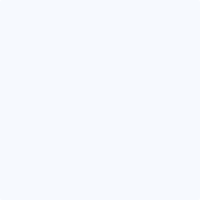 Les informations recueillies seront informatisées :Conformément aux dispositions de la loi no 78-17 du 6 janvier 1978 modifiée relative à l’informatique, aux fichiers et aux libertés, vous disposez d’un droit d’accès et de rectification des données vous concernant. Vous pouvez exercer ce droit en envoyant un mél à l’adresse suivante : secretariat.esbui.eps@aphp.frACTIVITÉLIEU D’EXERCICEDÉBUT(mois/année)FIN(mois/année)ACTIVITÉLIEU D’EXERCICEDÉBUT(mois/année)FIN(mois/année)EMPLOYEUR PRINCIPALADRESSE DE L’EMPLOYEURFONCTION OCCUPÉEdans l’organismeDÉBUT(mois/année)FIN(mois/année)ACTIVITÉLIEU D’EXERCICEDÉBUT(mois/année)FIN(mois/année)ACTIVITÉLIEU D’EXERCICEDÉBUT(mois/année)FIN(mois/année)EMPLOYEUR PRINCIPALADRESSE DE L’EMPLOYEURFONCTION OCCUPÉEdans l’organismeDÉBUT(mois/année)FIN(mois/année)ORGANISME(société, établissement,association)FONCTION OCCUPÉEdans l’organismeRÉMUNÉRATIONDÉBUT(mois/année)FIN(mois/année)Aucune Au déclarant A un organisme dont vous êtes membre ou salarié (préciser)  Aucune Au déclarant A un organisme dont vous êtes membre ou salarié (préciser)  Aucune  Au déclarant A un organisme dont vous êtes membre ou salarié (préciser) ORGANISME(société, établissement,association)FONCTION OCCUPÉEdans l’organismeRÉMUNÉRATIONDÉBUT(mois/année)FIN(mois/année)Aucune  Au déclarant A un organisme dont vous êtes membre ou salarié (préciser) Aucune Aucune  Au déclarant A un organisme dont vous êtes membre ou salarié (préciser) Aucune  Au déclarant A un organisme dont vous êtes membre ou salarié (préciser) ORGANISME(société,établissement,association)DOMAINEettype de travauxNOMdu produitde santé oudu sujet traitéSI ESSAIS OU ÉTUDEScliniques ou précliniquespréciserRÉMUNÉRATIONDÉBUT(mois/année)FIN(mois/année)Type d’étude : Etude monocentrique  Etude multicentrique Votre rôle : Investigateur principal Investigateur coordonnateur Expérimentateur principal Co-investigateur Expérimentateur non principal   Aucune  Au déclarant A un organisme dont vous êtes membre ou salarié (préciser) Type d’étude : Type d’étude : Etude monocentrique  Etude multicentrique Votre rôle : Investigateur principal Investigateur coordonnateur Expérimentateur principal Co-investigateur Expérimentateur non principal   Aucune  Au déclarant A un organisme dont vous êtes membre ou salarié (préciser) Type d’étude : Etude monocentrique  Etude multicentrique Votre rôle : Investigateur principal Investigateur coordonnateur Expérimentateur principal Co-investigateur Expérimentateur non principal   Aucune  Au déclarant A un organisme dont vous êtes membre ou salarié (préciser) ENTREPRISE OUorganisme invitant(société, association)LIEU ET INTITULÉde la réunionSUJETde l’intervention,le nomdu produit viséPRISE EN CHARGEdes fraisde déplacementRÉMUNÉRATIONDÉBUT(mois/année)FIN(mois/année) Oui  Non  Aucune  Au déclarant A un organisme dont vous êtes membre ou salarié (préciser)  Oui  Non  Aucune  Au déclarant A un organisme dont vous êtes membre ou salarié (préciser)  Oui  Non  Aucune  Au déclarant A un organisme dont vous êtes membre ou salarié (préciser) NATURE DE L’ACTIVITÉet nom du brevet,produitSTRUCTURE QUI METà disposition le brevet,produitPERCEPTIONintéressementRÉMUNÉRATIONDÉBUT(mois/année)FIN(mois/année) Oui  Non  Aucune  Au déclarant A un organisme dont vous êtes membre ou salarié (préciser)  Oui  Non   Aucune  Au déclarant A un organisme dont vous êtes membre ou salarié (préciser)  Oui  Non  Aucune  Au déclarant A un organisme dont vous êtes membre ou salarié (préciser) STRUCTURE ET ACTIVITÉbénéficiaires du financementORGANISME À BUTlucratif financeur (*)DÉBUT(mois/année)FIN(mois/année)STRUCTURE CONCERNÉETYPE D’INVESTISSEMENT (*)ORGANISMES CONCERNÉSProche(s) parent(s) ayant un lien avec les organismes suivants Proche(s) parent(s) ayant un lien avec les organismes suivants Proche(s) parent(s) ayant un lien avec les organismes suivants Proche(s) parent(s) ayant un lien avec les organismes suivants ÉLÉMENT OU FAIT CONCERNÉCOMMENTAIRESANNÉEde débutANNÉEde fin